Pratiquons		Nom: _____________________________________________2 points each and 4 points for using class time well = _____ /20 pointsChecksAu poster, I wrote checks for French skills that I’m “okay” ET I made check plusses for French skills that “I’m good.”ÉcrireJ’étudie mes cartes de vocabulaire.ParlerBien dit page 93 exercice 25Je parle avec ____________ et ____________ .ÉcrireDescribing Ownership Packet exercicesJe complète les exercices A, B, C, et DAu tableau intelligent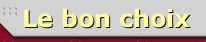 Je complete Grammaire 2.Mon best score _______/10Think Central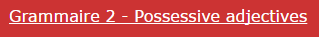 À mon portable, je complète Grammaire 2.Mon best score ________/10.LireBien dit page 94 exercice 26Les cinq réponses sont:_______  _______  _______  _______  _______ÉcouterAvec le lecteur de CD TRACK 5,A refers to Denise’s familyB refers to Christophe’s familyHint: 3 answers are A and 3 answers are B1 ________     2 ________     3 ________4 ________     5 ________     6 ________Using class time well and staying on-task (4 points)Using class time well and staying on-task (4 points)     _______ / 20 points     _______ / 20 points     _______ / 20 points